QSFP28 -4*SFP28  Active optical cabel(AOC)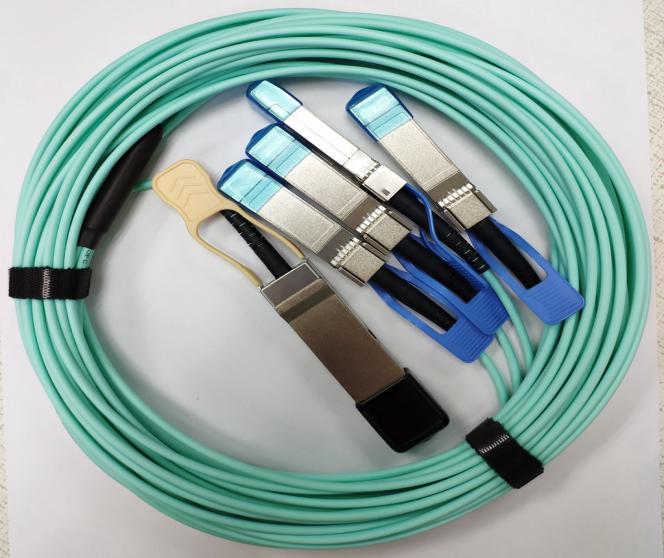 Description:QSFP28-4SFP28-AOC active optical cable, integrated four data channels, the total bandwidth of 100Gbps. 4 transmission channels, each channel can run at 25.3125 Gbps. QSFP + to 4x SFP + AOC cables are 100GBase QSFP + hybrid cables. One end is a QSFP + optical connector and the other end is a 4 SFP + optical connector. Transmission distance of not more than 100 meters. The fiber optic cable is a high-performance module for short-range multi-channel data communications and interconnect applications.FeaturesSupport 4x25GBASE-SR applicationCompliant to QSFP28 MSA SFF-8636 and SFP28 MSA SFF-8431 and SFF- 8472Multi rate of up to 25.78125Gbps per laneTransmission distance up to 50m	+3.3V single power supplyLow power consumptionUL certification cables (optional)Operating  temp Commercial: 0°C to +70 °CRoHS  compliantApplications4x25Gbe-SROther optical linksAbsolute Maximum RatingsTable1- Absolute Maximum RatingsNote: 1 No condensationRecommended Operating ConditionsTable 2- Recommended operating ConditionsNote: 1	Per terminalElectrical CharacteristicsTable 3- Electrical Characteristics for QSFP28Note: 1	PRBS2^31-1@25.78125GbpsTable 4- Electrical Characteristics for SFP28Pin arrangement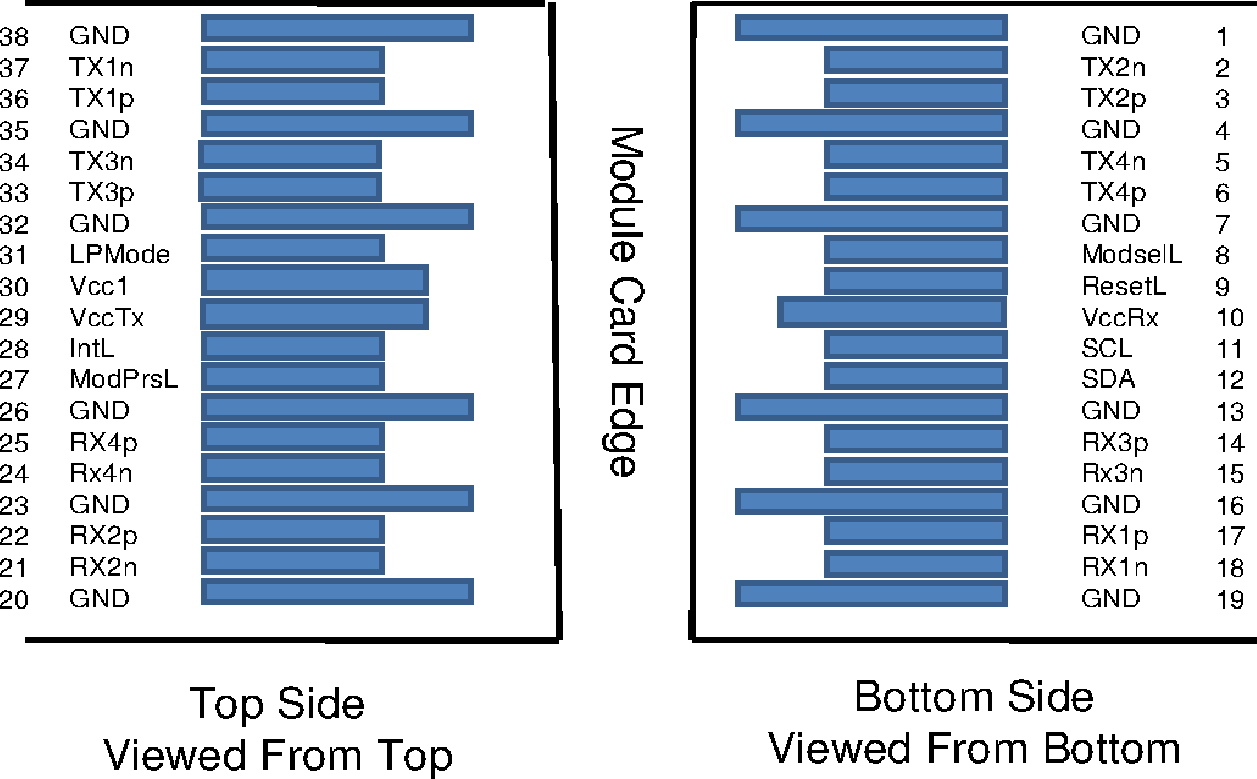 Figure 1, Pin View for QSFP28Table 5- Pin Function Definitions for QSFP28Note: 1. Circuit ground is internally isolated from chassis ground.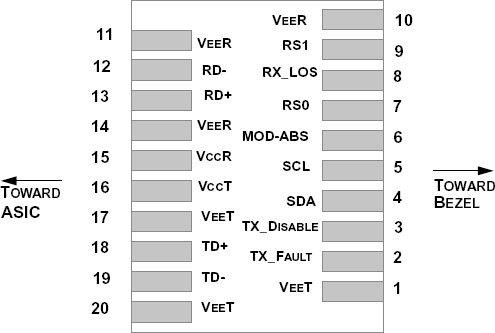 Table 6-Pin Function DefinitionsFigure 2, Pin View for SFP28Note:The module ground pins are isolated from the module case.The pins shall be pulled up with 4.7K-10Kohms to a voltage between 3.14V and 3.46V on host board.The pin is pulled up to VCCT with a 4.7K-10KΩ resistor in the module.See SFF-8472 Rev12.2 Table 10-2.Recommended Circuit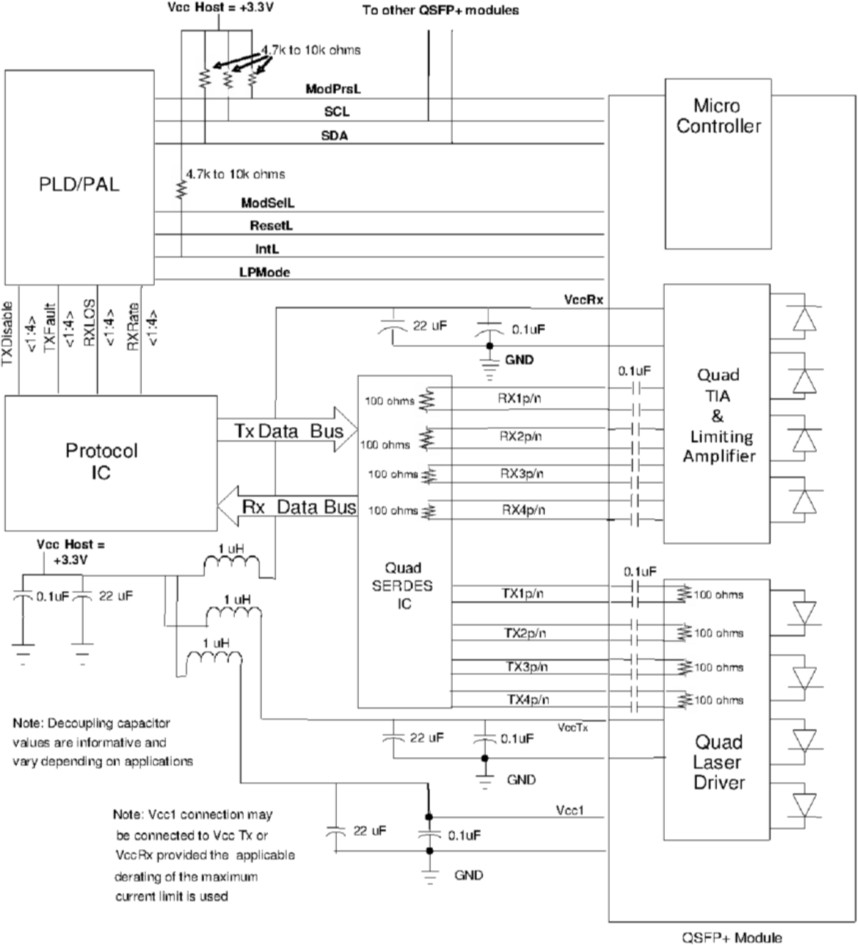 Figure 3, Recommended Interface Circuit for QSFP28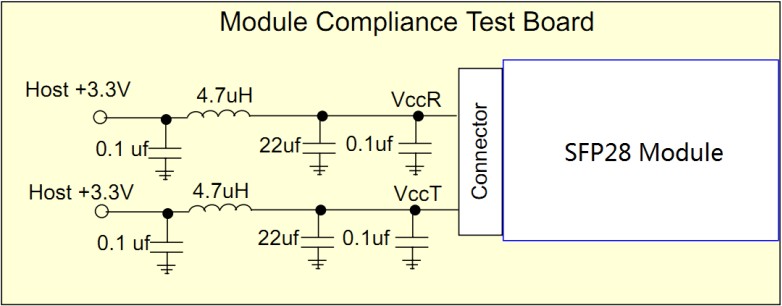 Figure 4, Recommended Host Board Power Supply Circuit for SFP28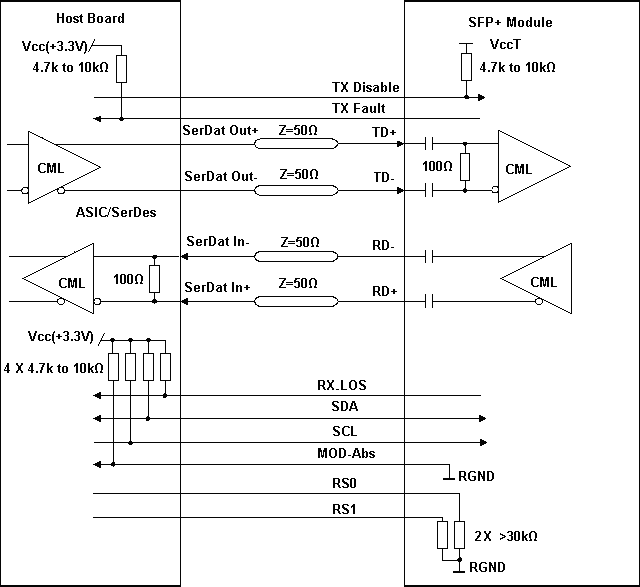 Figure 5, Recommended Interface Circuit for SFP28Monitoring Specification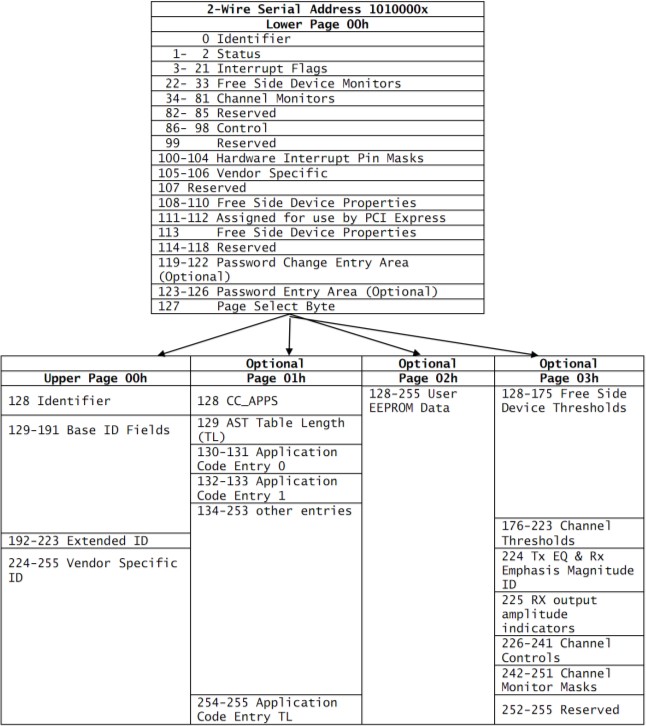 Figure 6, Memory Map for QSFP28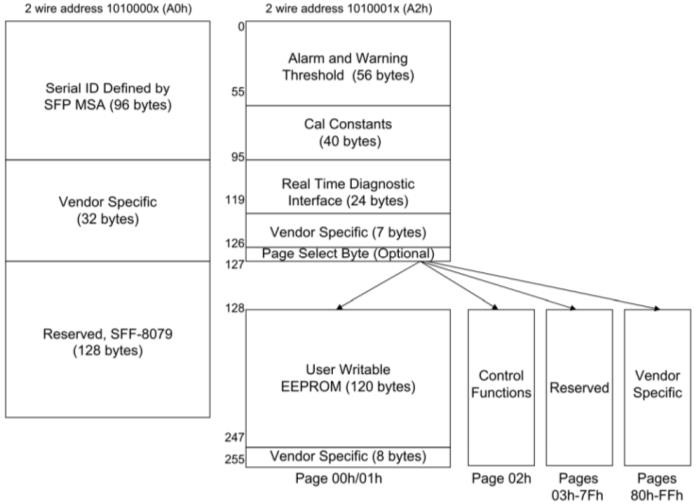 Figure 7, Memory Map for SFP28MechanicalUnit mm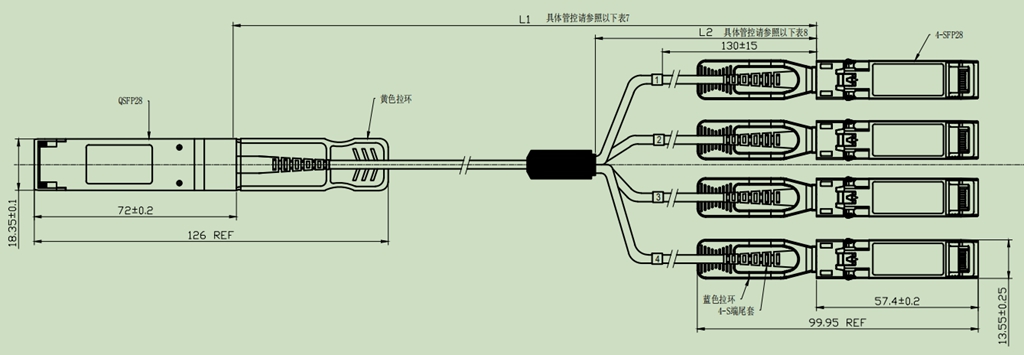 Figure 8, Mechanical DiagramTable 7- Cable LengthTable 8- Breakout Cable Nominal LengthWarningsHandling Precautions: This device is susceptible to damage as a result of electrostatic discharge (ESD).A static free environment is highly recommended. Follow guidelines according to proper ESD procedures.Laser Safety: Radiation emitted by laser devices can be dangerous to human eyes. Avoid eye exposure to direct or indirect radiation.Document NO.Draft byReview byApproved byGL-DCS-QSFS0004Danny ChenGeoge HuangKevin LinParameterSymbolMin.TypicalMax.UnitNotesSupply VoltageVcc3-0.5-+3.6VStorage TemperatureTs-10-+70°COperating HumidityRH+5-+85%1ParameterSymbolMin.TypicalMax.UnitNotesOperating  TemperatureTC0-+70°CPower Supply VoltageVcc3.143.33.47VPower Dissipation per QSFP28Pd--2.5WPower Dissipation per SFP28Pd--1.0W1Bit Rate  per LaneBR10.312525.78125-GbpsParameterParameterSymbolMin.Typ.Max.UnitsNotesModSelLModule SelectVOL0-0.8VModSelLModule UnselectVOH2.5-VCCVLPModeLow Power ModeVIL0-0.8VLPModeNormal OperationVIH2.5-VCC+0.3VResetLResetVIL0-0.8VResetLNormal OperationVIH2.5-VCC+0.3VModPrsLNormal OperationVOL0-0.4VIntLInterruptVOL0-0.4VIntLNormal OperationVoH2.4-VCCVElectrical Transmitter CharacteristicsElectrical Transmitter CharacteristicsElectrical Transmitter CharacteristicsElectrical Transmitter CharacteristicsElectrical Transmitter CharacteristicsElectrical Transmitter CharacteristicsElectrical Transmitter CharacteristicsElectrical Transmitter CharacteristicsDifferential Date Input SwingDifferential Date Input SwingVin,P-P200-1600mVOutput Differential ImpedanceOutput Differential ImpedanceZIN90100110ΩElectrical Receiver CharacteristicsElectrical Receiver CharacteristicsElectrical Receiver CharacteristicsElectrical Receiver CharacteristicsElectrical Receiver CharacteristicsElectrical Receiver CharacteristicsElectrical Receiver CharacteristicsElectrical Receiver CharacteristicsDifferential Data Output SwingDifferential Data Output SwingVout200-800mVPPBit Error RateBit Error RateBERE-121Input Differential ImpedanceInput Differential ImpedanceZD90100110ΩParameterParameterParameterSymbolSymbolMin.Typ.Max.UnitsUnitsNotesElectrical Transmitter CharacteristicsElectrical Transmitter CharacteristicsElectrical Transmitter CharacteristicsElectrical Transmitter CharacteristicsElectrical Transmitter CharacteristicsElectrical Transmitter CharacteristicsElectrical Transmitter CharacteristicsElectrical Transmitter CharacteristicsElectrical Transmitter CharacteristicsElectrical Transmitter CharacteristicsElectrical Transmitter CharacteristicsDifferential Data Input SwingDifferential Data Input SwingDifferential Data Input SwingVin,P-PVin,P-P200-16001600mVPPInput Differential ImpedanceInput Differential ImpedanceInput Differential ImpedanceZINZIN90100110110ΩTx_FaultNormal OperationNormal OperationVOLVOL0-0.80.8VTx_FaultTransmitter FaultTransmitter FaultVOHVOH2.0-VCCVCCVTx_DisableNormal OperationNormal OperationVILVIL0-0.80.8VTx_DisableLaser DisableLaser DisableVIHVIH2.0-VCC+0.3VCC+0.3VElectrical Receiver CharacteristicsElectrical Receiver CharacteristicsElectrical Receiver CharacteristicsElectrical Receiver CharacteristicsElectrical Receiver CharacteristicsElectrical Receiver CharacteristicsElectrical Receiver CharacteristicsElectrical Receiver CharacteristicsElectrical Receiver CharacteristicsElectrical Receiver CharacteristicsElectrical Receiver CharacteristicsDifferential Date OutputDifferential Date OutputDifferential Date OutputDifferential Date OutputVout400-800mVmVBit Error RateBit Error RateBit Error RateBit Error RateBER--E-12--Output Differential ImpedanceOutput Differential ImpedanceOutput Differential ImpedanceOutput Differential ImpedanceZD90100110ΩΩRx_LOSRx_LOSNormal OperationNormal OperationVOL0-0.8VVRx_LOSRx_LOSLose SignalLose SignalVoH2.0-VCCVVPinSymbolName/DescriptionNotes1GNDGround12Tx2nTransmitter Inverted Data Input3Tx2pTransmitter Non-Inverted Data Input4GNDGround15Tx4nTransmitter Inverted Data Input6Tx4pTransmitter Non-Inverted Data Input7GNDGround18ModSelLModule Select9ResetLModule Reset10Vcc Rx+3.3V Power Supply Receiver11SCL2-wire serial interface clock12SDA2-wire serial interface data13GNDGround114Rx3pReceiver Non-Inverted Data Output15Rx3nReceiver Inverted Data Output16GNDGround117Rx1pReceiver Non-Inverted Data Output18Rx1nReceiver Inverted Data Output19GNDGround120GNDGround121Rx2nReceiver Inverted Data Output22Rx2pReceiver Non-Inverted Data Output23GNDGround124Rx4nReceiver Inverted Data OutputPinSymbolName/DescriptionNotes25Rx4pReceiver Non-Inverted Data Output26GNDGround127ModPrsLModule Present28IntLInterrupt29Vcc Tx+3.3V Power supply transmitter30Vcc1+3.3V Power supply31LPModeLow Power Mode32GNDGround133Tx3pTransmitter Non-Inverted Data Input34Tx3nTransmitter Inverted Data Input35GNDGround136Tx1pTransmitter Non-Inverted Data Input37Tx1nTransmitter Inverted Data Input38GNDGround1PinSymbolName/DescriptionNotes1VEETModule Transmitter Ground12TX_FAULTModule Transmitter Fault23TX_DISABLETransmitter Disable; Turns off transmitter laser output34SDA2-Wire Serial Interface Data Line (MOD-DEF2)5SCL2-Wire Serial Interface Clock (MOD-DEF1)6MOD_ABSModule Absent, connected to VEET or VEER in the module27RS0Rate Select 0, optionally controls SFP+ module receiver48RX_LOSReceiver Loss of Signal Indication (In FC designated as Rx_LOS and in Ethernet designated as NOT Signal Detect)29RS1Rate Select 1, optionally controls SFP+ module transmitter4PinSymbolName/DescriptionNotes10VEERModule Receiver Ground111VEERModule Receiver Ground112RD-Receiver Inverted Data Output13RD+Receiver Non-Inverted Data Output14VEERModule Receiver Ground115VCCRModule Receiver 3.3 V Supply16VCCTModule Transmitter 3.3 V Supply17VEETModule Transmitter Ground118TD+Transmitter Non-Inverted Data Input19TD-Transmitter Inverted Data Input20VEETModule Transmitter Ground1Cable Length  L1（Unit: m）Tolerant（Unit: cm）≤1.0+5/-01.0＜L≤4.5+15/-04.5＜L≤14.5+30/-0＞14.5+2%/-0Total LengthL1 (Unit: m)Breakout Point Measured from SFPL2(Unit: m)10.721.432≥53